FOR WRITTEN REPLYNATIONAL ASSEMBLY36/1/4/1(201900031)QUESTION 214DATE OF PUBLICATION IN INTERNAL QUESTION PAPER: 15 FEBRUARY 2019 (INTERNAL QUESTION PAPER NO 2-2019)214. Mr D America (DA) to ask the Minister of Police:What number of (a) murders were reported at the EdenVale Police Station in the (i) 2015-16, (ii) 2016-17 and (iii) 2017-18 financial years and (b) the specified murders resulted in a successful conviction;what number of (a) women and (b) children were murder victims?NW224EREPLY:(1)(a) The number of murders, which were reported at the Edenvale Police Station, is as follows: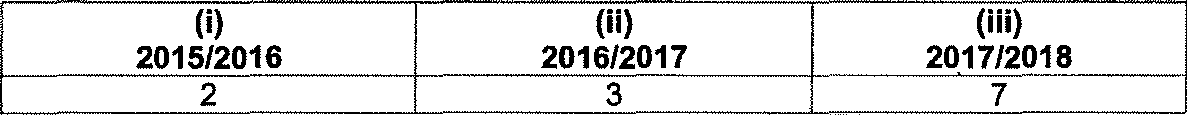 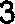 (1)(b) The number of murders, which resulted in successful convictions, is as follows:2015/20162016/20172017/2018CASNumberNoneConvictionNot applicableCASNumbar NoneCOFIVICtIO INot applicableCASNumbarNDneConvictionNotapplicable(2)(a)(b) The number of women and children, who were murder victims, is as follows:2Reply to question 214 recommended/aet-recommended•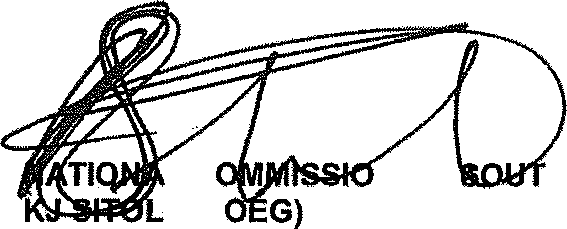 L C E (SDate:	!!!! "!!"GENERAL NER:	HAFRCANPOLlCESERV!CEReply to question 214 approved/moved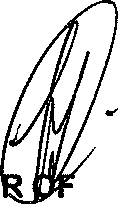 MINISTE	POLICE BH CELE, MP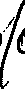 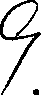 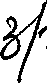 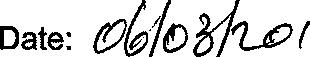 (I)	(ii)2015/2016	2016/2017(I)	(ii)2015/2016	2016/2017(I)	(ii)2015/2016	2016/2017(I)	(ii)2015/2016	2016/2017(I)	(ii)2015/2016	2016/2017(I)	(ii)2015/2016	2016/2017(lli)2017/2018(lli)2017/2018WomenegCohi d0)0enIChdren0WomenChlldren0egCohi d0)0enIChdren000